NEW YORK CITY COLLEGE OF TECHNOLOGY THE CITY UNIVERSITY OF NEW YORK DEPARTMENT OF BUSINESS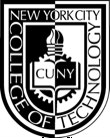 BUF 3310 CONTEMPORARY DESIGNERS AND LUXURY MARKETSPrerequisites: BUF 3100, SBS 3201Credits: 3INSTRUCTOR: Professor Bolton, MSFaculty Office: 1012Office Hours: Mondays 5pm-6pm (in-person/on campus) please email to schedule an appointment.Office Phone:E-mail: Kbolton@citytech.cuny.eduMeeting Date/ Time: On campus every other week and on alternate weeks the class meets on Teams. Mondays: 6pm – 8:30pmRoom: 1023-ACOURSE DESCRIPTION:Examines the aesthetics of major fashion designers from the 19th to the 21st centuries through lecture and study of museum clothing collections.Students will gain knowledge of historic fashion influences with application to contemporary and future fashion apparel.LEARNING OUTCOMES:Upon successful Completion of this course, students will be able toGENERAL EDUCATION LEARNING OUTCOMESRECOMMENDED TEXTBOOK:ASSESSMENT AND GRADING:Grading and add/drop policies are in accordance with University policies. Students need to submit assignments on or before the due date.Grades are assigned based on total points earned in the course. The total number of points a student earns is divided by the total number of possible points. The total possible points are 500. A student’s score is converted into a percentage and a grade will be assigned using the scale listed below.GRADING ASSIGNMENTS5  Designer/Event Projects (20 each) 100 points Local Designer Project/Presentation	100 points Midterm Essay	100 pointsFinal Project	200 pointsTotal	500 pointsParticipation	10%PROCESS FOR EVALUATIONOutstanding (A)	work exceeds the grading criteria.Good (B)	work met all grading criteria, performed to top standards.Average (C) work,	met all but one or two of the grading criteria.Below Average (D)	work met only one or two of the grading criteria.GRADE SCALEA	=	93 – 100A-	=	90 – 92.9B+	=	87 – 89.9B	=	83 – 86.9B-	=	80 – 82.9C+	=	77 – 79.9C	=	70 – 76.9D	=	60 – 69.9F	=	59.9 and belowCOURSE POLICIES AND PROCEDURES:PARTICIPATION:Your success in this class depends on your willingness to put effort into your work. You are expected to participate in all large and small group activities, exercises and discussions. Participation will help you understand the subject matter and will be considered when determining your final grade. Participation is 10% of your final grade. Coming to class is NOT participation.Participation involves:Active Learning. Taking notes, asking questions and taking responsibility for your own learning.	Working with others in group activities: A chain is only as strong as its weakest link. Don’t drag your team down by refusing to get involved.Attending class regularly. If you aren’t here, you can’t learn.NO LATE WORK POLICY:Assignments and projects are due at the beginning of class as scheduled. NO LATE work will be accepted. Assignments delivered to the Faculty Office will not be accepted.GUIDELINES FOR WRITTEN ASSIGNMENTS:All papers MUST be typed. A page is the equivalent of a 1.5 line-spaced 8.5 x 11-inch paper with one- inch margins using 12- point type. Follow the page length guidelines for each assignment and number each page. All work MUST contain the student name(s) and email address(es), the course name and number, the date the assignment is submitted, and the name of the assignment.Effective writing helps clarify ideas and communicate those ideas to others. Be organized, clear, and succinct. Grammar, punctuation, style, and spelling count. Write in college-level American English that is appropriate to the business community.Papers will be graded on the following criteria:Clear and thorough application of direct and database concepts and principles (including material covered in the assigned reading, lectures, and discussions).Demonstration of original, logical, strategic thinking including a complete analysis of facts, logical synthesis, and persuasive conclusion/recommendation. Specific examples should support the analysis. Address the specific requirements of the assignment.Quality of research (depth, breadth, appropriateness) and proper acknowledgement of references, including complete citations using APA style in-text notes, when appropriate.Appropriate language and tone, accurate spelling, correct grammar, appropriate punctuation, and logical organization. You will not receive an A if your writing is awkward, contains grammatical or punctuation errors, or is disorganized.Written work must be word processed/typed on standard size 8 1/2" by 11" paper in black ink in Times New Roman font. All names must be typed on assignments to be accepted. Please plan accordingly for all your assignment due dates.EMERGENCIES:In the case of an emergency, you may submit your assignment the following class day. For once a week courses you may e-mail your assignment to me prior the start of the class to get full credit.Documentation on Professional Letterhead of the emergency will be expected. Coming late to class does not constitute an emergency.COLLEGE POLICIES (ACADEMIC INTEGRITY, ADA, RESOURCES):See standard policy documentSCHEDULE OF TOPICS:The following is a schedule of topics that will guide the course. How much time is spent on each topic will depend on student's interest and involvement therefore, students will need to be flexible in terms of timing their reading of the assigned materials. When reviewing for an examination be certain to review end of chapter questions in addition to lecture notes and questions listed here.V- Virtual, class will meet via Zoom    I.P. – In Person, class will meet on campus.BIBLIOGRAPHY:Benbow-Pfalzgraf and Richard Martin, eds. Contemporary Fashion. 2nd Ed. Detroit: St. James Press, 2002   SAMPLE TERM ASSIGNMENT:Your store is preparing a “Fortnight Festival” (a two-week promotion) honoring three of the world’s great designers. This promotion will run throughout the store covering all departments.You are responsible for:Preparing the store layout and display featuring contemporary garments and accessories which were inspired by each of the great designers you are featuringAdvertising copyPART 1:In the area of apparel and accessories you will create a department for each of the designers.In each department you will describe with a written report why each designer is considered a “great”?include images of the designer and examples of their style.What are the characteristics of this designer’s aesthetic that translates to your store today?You will stock each department with clothing and accessories from current collections of contemporary designers and brands that are inspired that particular designer featured in the department. Each department will have 20 products including garments and accessories.PART 2:You will provide the local newspaper with the written details of your promotion.The copy should answer the following questions:Where will the promotion will be held?When it will begin and end?Who is being promoted?Why is each great designer significant both then and now?What will be featured in product and incentives to shop?How you are setting up the departments with products and décor?FORMAT AND PAPER REQUIREMENTS:This project should be 8 to 10 pages (not less than 8 pages) in length, double-spaced, 12-point font, Times New Roman, and should follow the APA format for documentation, not including visuals. All visuals should be presented at the end of the research project. OutcomeAssessmentIntegrate past designers’ styles with currentfashion and fashion designersClass discussion, Designer Paper &PresentationEffectively discuss distinctions of fashionsamong different time periods and stylingClass discussion, reading current events,Designer Paper & PresentationApply critical thinking skills and appropriate design terminology to an analytical study andcomparison among selected designers.Class discussion, course work, Designer Paper & PresentationDemonstrate knowledge of the key aestheticand major style contributions of selected designerClass discussion & midterm examinationOutcomeAssessmentLocate, interpret, and critically analyzeappropriate resources used in historical researchResearch and writing of Designer Paper & PresentationDerive solutions to problems through processes of visual communication andperception.Class discussion, Research and writing ofDesigner Paper & PresentationSynthesize information into a usable form tofurther understand cultureClass discussion, Research and writing ofDesigner Paper & PresentationBuild knowledge based on concepts,principles, theory, and creative connectionsClass discussion, current events, course work,midterm & final examinationsSESSIONTOPICASSIGNMENTWeek 1: 8/28Introduction to Class Week 2: 9/04 No Class – Labor DayWeek 3: 9/11Gabrielle “Coco” Chanel / Virginie ViardIntroduction AssignmentChanel Current Event EssayWeek 4: 9/18Christian Dior / Maria Grazia ChiuriResearch Paper on Maria Grazia Chiuri Week 5: 9/25No Class - HolidayWeek 6: 10/02Karl Lagerfeld / Saint LaurentEssay on both designersWeek 7: 10/10Monday’s class is moved to Tuesday 10/10MIDTERM/ESSAYWeek 8: 10/16KidSuper – Colm DillaneWeek 9:10/23Elsa Schiaparelli – Daniel RoseberryResearch Paper on Daniel RoseberryWeek 10: 10/30Gucci / Tom Ford / Final Project ReviewCreate Final Project OutlineWeek 11: 11/06Alexander McQueen / Sarah BurtonWeek 12: 11/13Louis Vuitton / Virgil Abloh : Guest SpeakerResearch Paper on Virgil Abloh for LV EventWeek 13: 11/20FendiWeek 14: 11/27Balenciaga / Demna GvasaliaWeek 15: 12/04Final Project PresentationsFinal Project Due